Mascot & Character Design ThumbnailInstructions:Start on a rough sketch of your mascot/character design in the boxes provided.You must create both Human & Animal/Organic  mascot/character design.Provide 2 different sketches for each category. 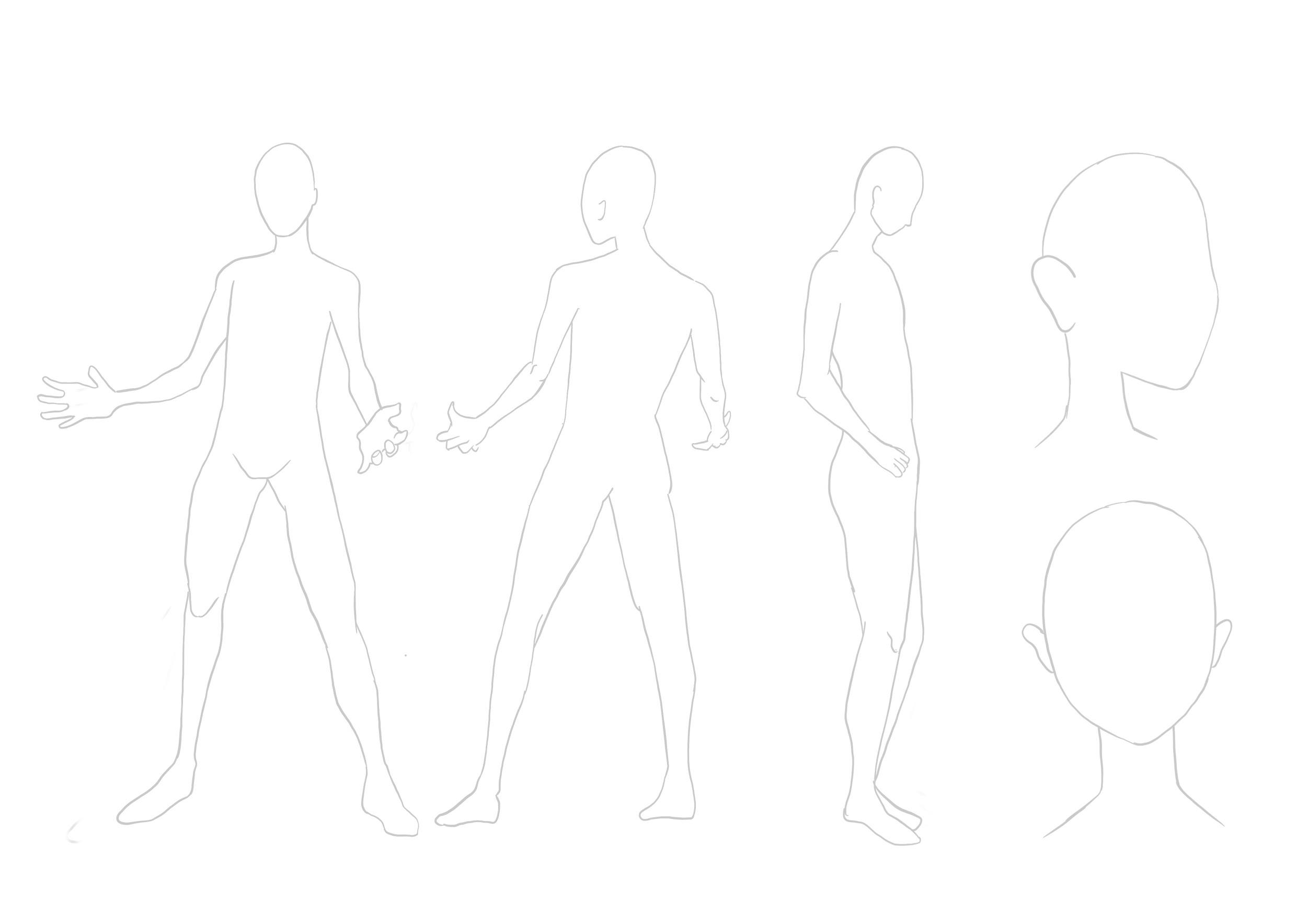  Human Mascot & Character Design                                        (2)  Animal/Organic Mascot & Character Design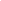 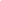 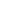 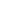 CHANGKAT CHANGI 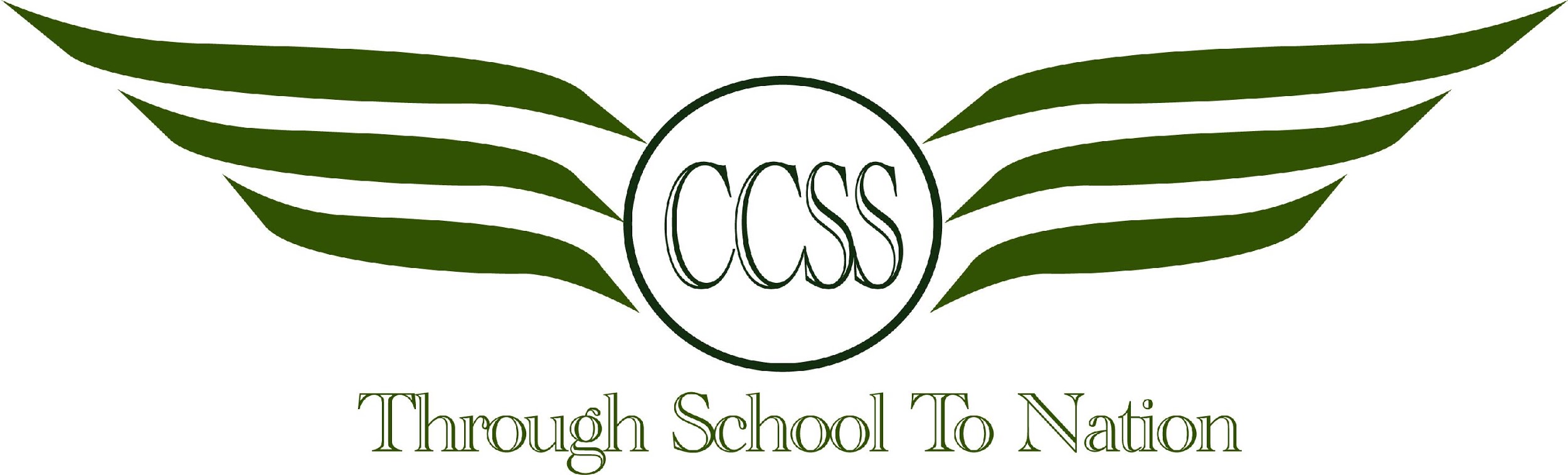 SECONDARY SCHOOLART: MASCOT & CHARACTER DESIGN THUMBNAIL                                                   SECONDARY 2 EXP / NANAME:  _______________________________________________________________  (           )      CLASS: __________        DATE:  _____________